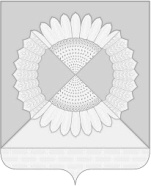 АДМИНИСТРАЦИЯ гришковского сельского поселенияКалининского района ПОСТАНОВЛЕНИЕсело ГришковскоеО назначении публичных слушаний по проекту бюджета Гришковского сельского поселения Калининского района на 2023 годВ соответствии со статьей 28 Федерального закона от 6 октября 2003 г.  № 131-ФЗ "Об общих принципах организации местного самоуправления в Российской Федерации", Уставом Гришковского сельского поселения Калининского района, п о с т а н о в л я ю:1. Обнародовать проект решения Совета Гришковского сельского поселения Калининского района "О бюджете Гришковского сельского поселения Калининского района на 2023 год" и назначить публичные слушания по теме: "Рассмотрение проекта бюджета Гришковского сельского поселения Калининского района на 2023 год" на 12 декабря 2022 года.2. Создать оргкомитет по проведению публичных слушаний по теме: "Рассмотрение проекта бюджета Гришковского сельского поселения Калининского района на 2023 год" (прилагается). 3. Опубликовать настоящее постановление в газете "Калининец".4. Контроль за выполнением настоящего постановления оставляю за собой.5. Настоящее постановление вступает в силу со дня его подписания.Глава Гришковского сельского поселенияКалининского района                                                                          Т.А. НекрасоваПриложениек постановлению администрацииГришковского сельского поселенияКалининского района от 10.11.2022 № 99СОСТАВоргкомитета по проведению публичных слушаний по теме: "Рассмотрение проекта бюджета Гришковского сельского поселения Калининского района на 2023 год"Глава Гришковского сельского поселенияКалининского района                                                                          Т.А. Некрасоваот10.11.2022№99СЛИПЧЕНКОЮлияСергеевна-ведущий специалист финансового отдела администрации Гришковского сельского поселенияКалининского районаБОНДАРЕНКОНатальяНиколаевнаДМУХВалерийНиколаевич--ведущий специалист финансового отдела администрации Гришковского сельского поселения Калининского районапредседатель постоянной депутатской комиссии по бюджету, экономике, налогам и распоряжению муниципальной собственностью, вопросам землепользования и благоустройству Совета Гришковского сельского поселения Калининского района